May 26, 2021A-00120024R-2021-3026061TRISTATE HOUSEHOLD GOODS TARIFF CONFERENCE INCATTN CHARLIE MORRISP O BOX 6125LANCASTER PA  17607-6125RE:  Rate change for Ramseys Moving Systems LLC - Tariff FilingMr. Morris:On May 10, 2021, the 392nd Revised Page 2, 139th Revised Page 2-B, and 8th Revised Page 74-A, to Tristate Tariff Freight Pa. P.U.C. No. 54 were filed for the Commission’s approval.  The filing was accepted for filing and docketed with the Public Utility Commission.These revised pages to Tristate Tariff Freight Pa. P.U.C. No. 54 have been accepted and approved.  The proposed changes shall be effective as per June 15, 2021.This case shall now be marked closed.  Very truly yours,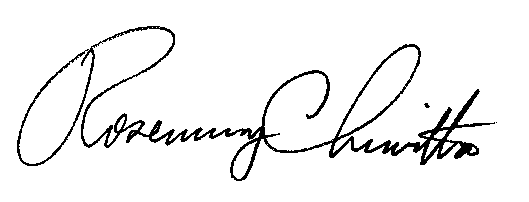 																			Rosemary Chiavetta						Secretary